Listening:Listen and match:   (1.5 marks)     EnglandMary is 	     Tunisian	     Italian                                         10Souhir is                          11                                         12	07736216The phone number of Souhir is                       34762978	89301627    Listen and complete: (2 marks)Hello, what’s your …………. ?Hi, I’m Mary.How are you Mary?I’m ………., ………….. you.…………… are you from? WritingComplete with “his” “her” “my” (1.5 marks)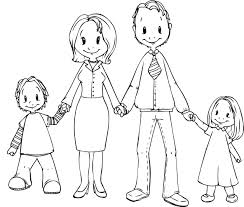 Mary says: This is …….. family, this is my brother, …….. name is Jony and this is my Sister,….. name is Nelly.Write in order: ( 3marks) ……………………………………………………..?……………………………………………………… .Write in letters: (2marks)2 ……………………./ 4 …………………./ 8 ………………………./ 3 ………………..Match: ( 2marks)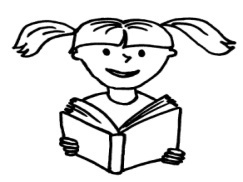 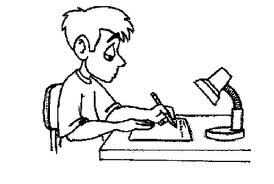 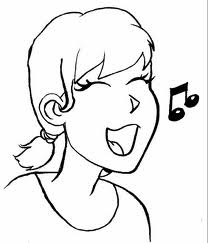 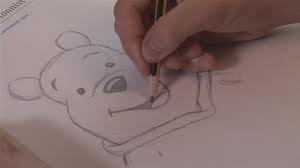       Sing                Draw           Write        Read  Primary schoolNaasen 2 / 2013_2014English test N°16 th formName:G:phoneyourWhat’snumberTo  youNice meet tooareYou      oldHow 